Muscle Contraction Note Guide:Powering the Muscle 
MM Contraction BasicsMuscles are attached to bones by ___________________________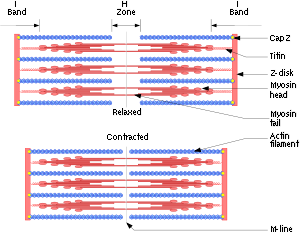 Tendons grab onto _______________________ on bones Muscles work in antagonistic pairsEx. Biceps and triceps One muscle contracts while the other relaxesFunctional Unit: _______________________ (Video)Actin and Myosin do the actual contractingThe Neuromuscular JunctionIs the location of ________________________________________________________ (electrical signal):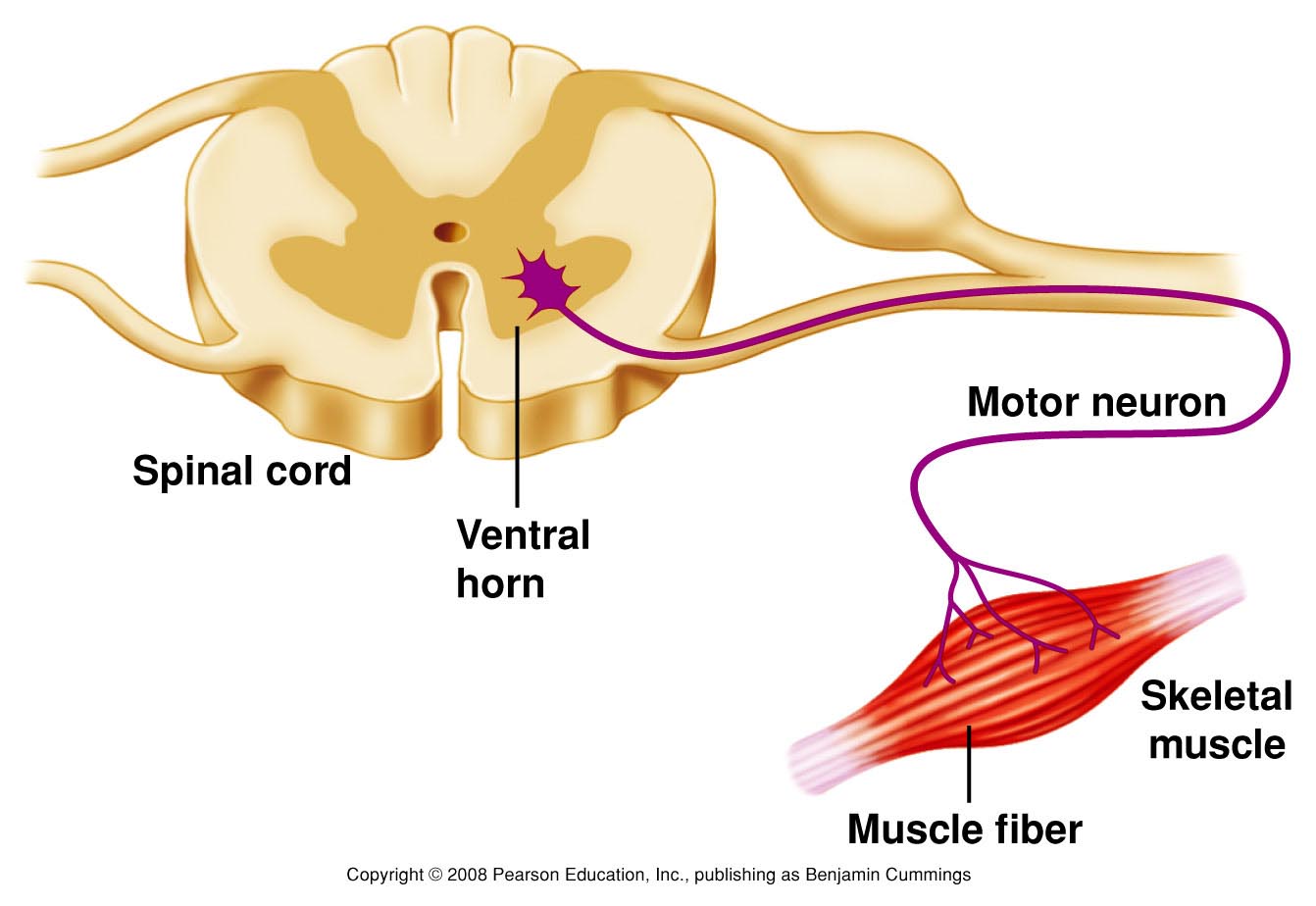 Travels along nerve axon Ends at __________________________________ Releases _____________________________ (ACh)Into the ________________________ cleft (gap between synaptic terminal and motor end plate)The Mechanism of Force Generation in Muscle Neuron dumps a bunch of ___________ on the motor plate (mm)Action potential Ca++ _____________________Ca++ bonds to ________________________________ binding sites are _______________ __________________ Cycle begins Ca++ _________________ Tropomyosin _________________ biding sites 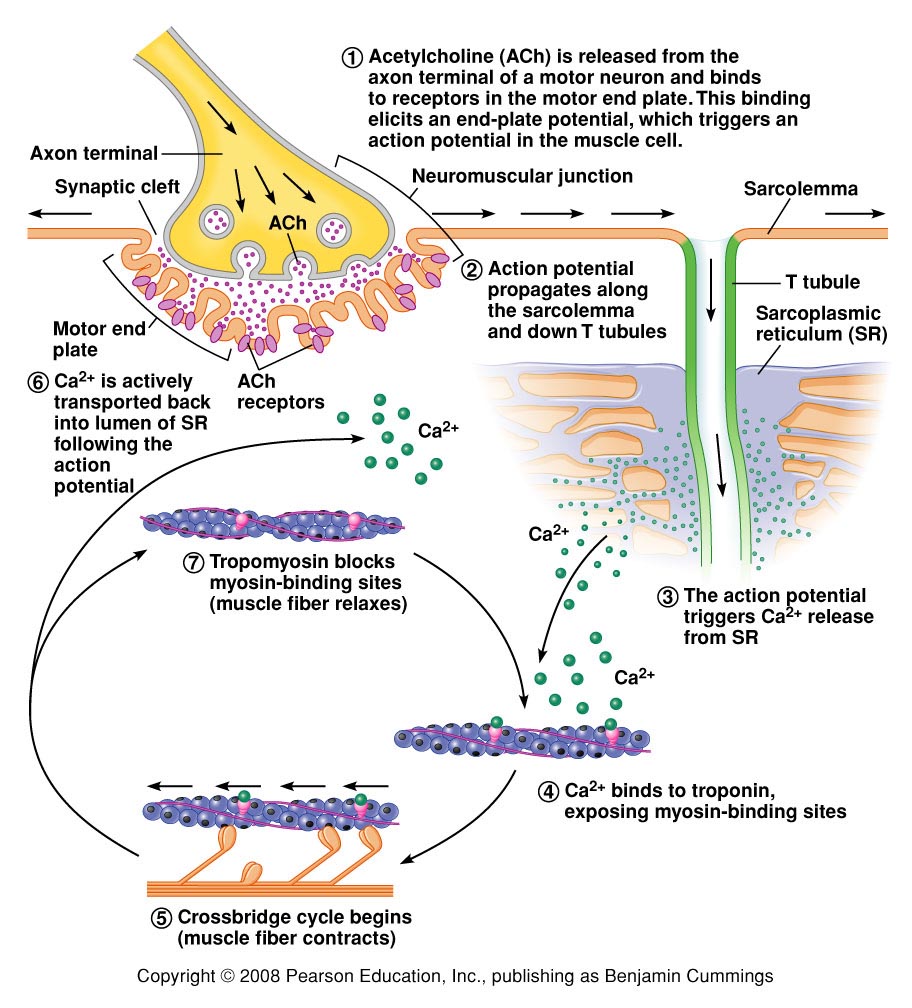 Exam Question: Why does hyperextension (of a muscle) hurt?OxidativeGlycolyticWhatProCon 